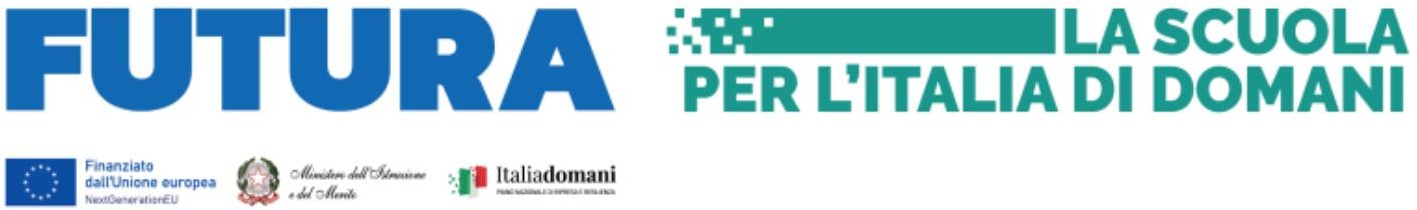 Al Dirigente  scolasticodell’IIS”Cenni Marconi”Oggetto:Presentazione candidatura per docente orientatore- Adesione alla formazione.Il/la  sottoscritto/a ________________________________________________________________nato/a  il_____/_____/______a_______________________________(_______________)residente a_____________________ via____________________________n°________________docente a tempo indeterminato- classe di concorso______________________________________indirizzo e-mail_______________________________________________numero tel.______________consapevole, ai sensi e per gli effetti  del DPR n.445/2000 artt.46 e 76, della responsabilità penale in caso di dichiarazioni mendacidichiaradi essere disponibile a svolgere le funzioni di orientatore per almeno un triennio scolastico  e ad aderire al  relativo corso di  formazione ;di essere in possesso dei seguenti requisiti:essere in servizio con contratto a tempo indeterminato con almeno cinque anni di anzianità maturata con contratto a tempo indeterminato o determinato;aver svolto compiti che rientrano nelle funzioni del docente orientatore(tra cui funzione strumentale gestione del PTOF, per l’orientamento, per il contrasto alla dispersione scolastica, nell’ambito del PCTO).Data_____________________                                                                                        Firma____________________